Уважаемый руководитель!Во исполнение предписания Главного государственного санитарного врача по городу Санкт-Петербургу Башкетовой Н.С., информируем о необходимости проведения следующих мероприятий: - одномоментное обследование работников пищеблока на выявление и дифференцировку РНК(ДНК) ротавирусов группы А, норовирусов 2 генотипа, астровирусов, аденовирусов в клиническом материале методом ПЦР, носительства патогенного стафилококка не ранее чем за 7 суток до начала учебного года.- Сотрудникам пищеблока необходимо сдать 2 анализа: биоматериал на носительство вирусных кишечных инфекций(кал), мазок на стафилококк из зева и носа.- Для сдачи анализов необходимо получить расходные материалы (1 банка, 2 зонд-тампона на каждого сотрудника) по адресу ул. Ново-Александровская, д. 12 (с 27.12.2023-29.12.2023 с 9:00 до 15:00).-Биоматериал и 2 экземпляра заполненных журнала регистрации (приложение 1) необходимо доставить по адресу ул. Ново-Александровская, д. 12 (02.01.2024-08.01.2024 с 11:00 до 13:00).       По всем вопросам обращаться по телефонам: 8(812)299-96-63, 8(921)563-95-60 или по адресу электронной почты otdel_uslug@mail.ru.Приложение 1ГБДОУ детский сад №                    Невского района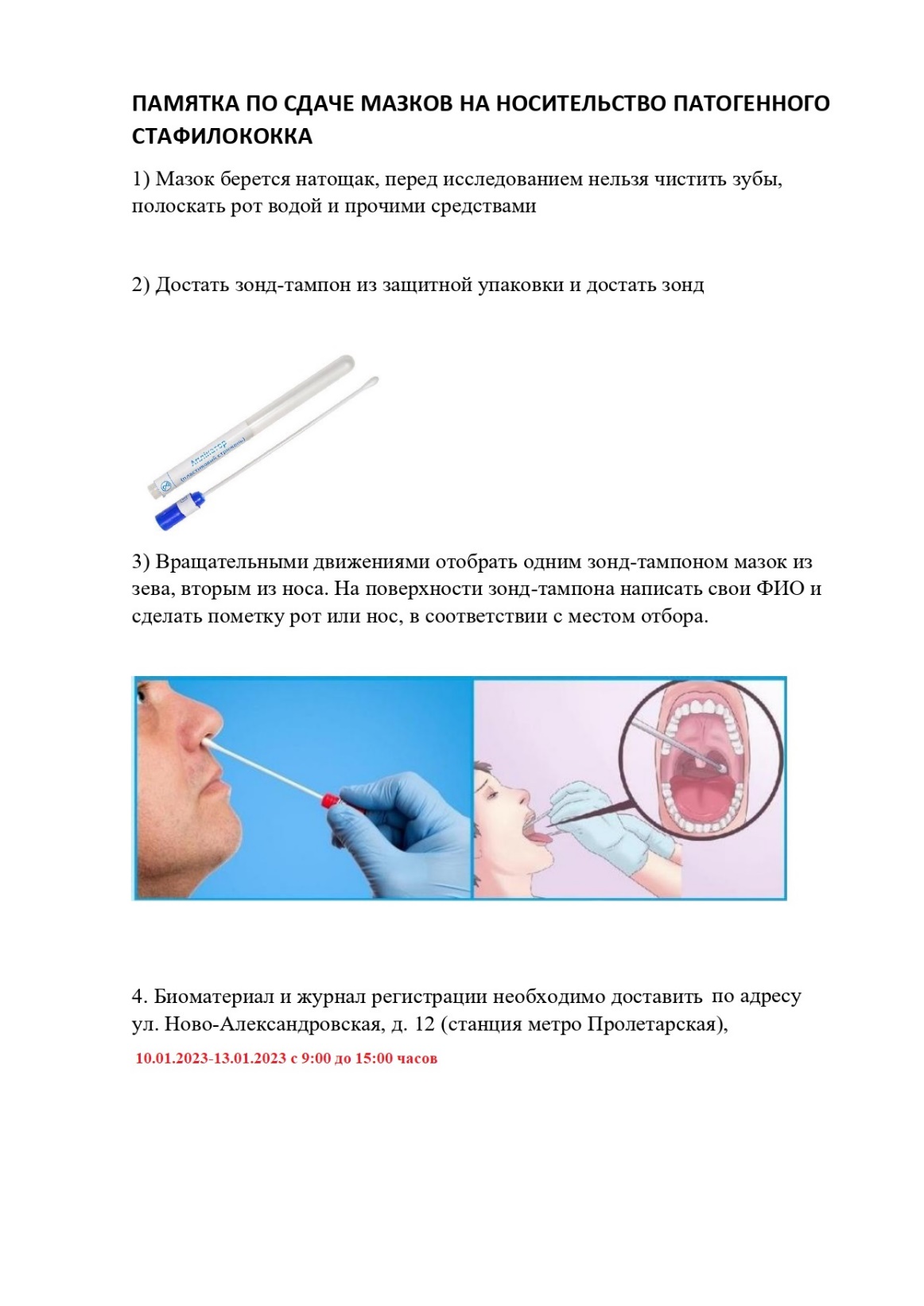 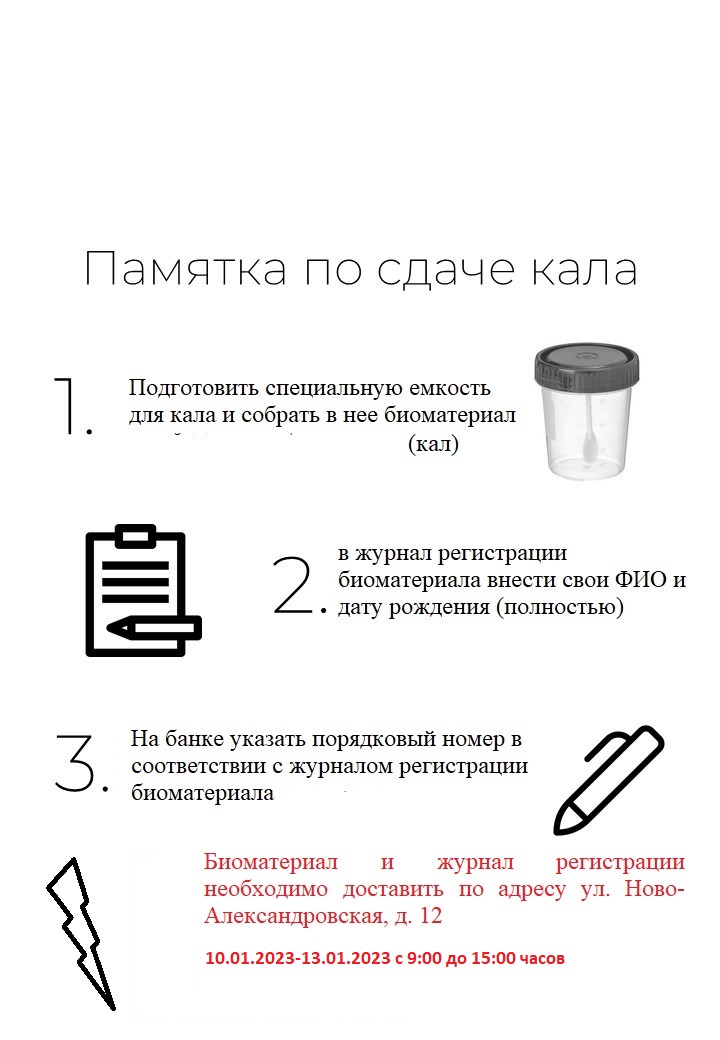 Порядковый номерФИО сотрудника (Полностью)Дата  рождения(Полностью)Место жительства123456789101112131415